Donations to WesleyFor weekly envelopes contact Heather Swain, hmswainma@aol.com. For bank standing orders contact Tina Gowers, TinaGowers@sky.com. Thank you so much for all you are able to giveWesley Methodist Church Elm Road, Leigh-on-Sea, Essex, SS9 1SJ
Website: www.wesleymethodist.org.ukFacebook: Leigh Wesley Methodist Church
Twitter: @leighwesleyMC
Minister:  Pastor Stephen Mayo 01702 549977
Children and Youth Worker: Jonathan Logan. Phone: 07852 905742Older People’s Worker: Julie Peek. Phone:  01702 479804 Lettings Coordinator:AlanSeverne, lettings@wesleymethodist.org.uk 01702711851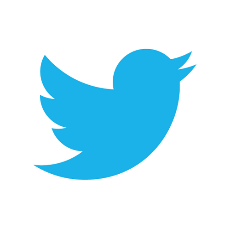 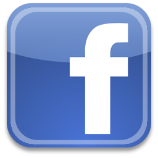 Notices: Trudi Pipe at notices@wesleymethodist.org.uk                               Wesley Methodist Church
Elm Road, Leigh-on-Sea, Essex
Minister: Pastor Stephen MayoNotices for the week commencing Sunday 9th September 2018We extend a very warm welcome to all who are worshipping with us today. Coffee and tea are served in the concourse after Sunday morning services – please do stay if you can.Please use this notice sheet as a reminder as you pray for the life and work of this church.A prayer before we worship:
God, my creator and my unseen Guide,
you have led me to this holy place.
Let a spark of its beauty and your love
settle in my heart and live with me when I leave.Date for your Diary
On Friday, 28th September, the World's Biggest Coffee Morning will take place, and here at Wesley we will be hosting our very own special Macmillan Cancer Support Coffee Morning, from 9.30am to 12.30pm on that day.   There will be a cake stall and handmade cards, together with the usual Macmillan competitions.  Donations for the
cake stall would be very much appreciated.  Please come along, bring a friend, and help us raise as much money as possible for this important work.  Enjoy a lovely cup of  coffee or tea, with a delicious slice of cake.  We look forward to welcoming you on the day. - Thank you - Ruth and MarjorieNotices on Sunday MorningsAs you are aware we try to keep verbal notices to a minimum as we do produce a weekly notice sheet.  We would like to request that if there are verbal notices to be given at the beginning of a service they should be given to the Notices Steward in the vestry in good time before the service begins and the Steward will read them out.Southend FoodbankThe foodbank have run out of or are running very low on certain food items in the warehouse: Tinned fish, Tinned vegetables, Tinned potatoes & packet potato mash, Tinned tomatoes, Tinned fruit, Tinned custard & rice pudding, Pasta Sauce, Rice (500g & 1kg) & packet savoury rice, Tinned or long life sponge pudding, Long life fruit juice & fruit squash, Tea bags (40 & 80s), Meat meals (pies, chilli, corned beef etc), Cup a soup, Jam, milk (full fat, semi skim) Please note that the foodbank do not need baked beans!  Please make sure that any food is in date, unopened, not dented or rusty and is tinned or long life. Thank you for your donations.Sharing The Load And Serving Our LordWe have a small loyal group of Sunday Stewards who take responsibility for preparing the church for worship.  The sound and projection teams also do a great job.  However, it would be wonderful if we could encourage others to join these teams so that the load can be shared.  If you feel able to offer any help in these areas please contact myself or Isobel Wratislaw for Sunday Stewarding, Geoff Nash for Sound and Geoff Fulford for projection.  It is a wonderful way to serve our LordSun 16th  September11amMorning WorshipPreacher: Rev Chris ReeveHymns: 137/334/317/682Readings: Isiah 50:4-9a              Mark 8:27-38Porch: Mr D CoxFlowers on Chamberlain window given by Judy, Alan and Aimee in LovingMemory of Kath LandlessMon 17th September10am10am2pm8pmCoffee MorningWesley Art GroupMemory Worship for those with and without DementiaWesley Theatre GroupTues 18th   September10am2pmCoffee MorningLeigh Afternoon WIWed 19th September10amCoffee MorningThurs 20th September10am6pmCoffee MorningFusion Kids/Fusion YouthFri  21st  September10am10.30am2pmCoffee MorningWesley Movie – THE BLIND SIDETable Tennis 60+Sat  22nd September10am11.30amCoffee MorningTime for PrayerSun 23rd September11amMorning WorshipPreacher:  Local Arrangement